Aşağıda verilen Arapça metinler Türkçeye çevriniz.(2x10=20)Aşağıda verilen Arapça kelimelerin Türkçe karşılığını altlarına yazınız.(5x2=10)Aşağıda verilen Türkçe kelimelerin arapça karşılığını altlarına yazınız.(5x2=10)Aşağıda verilen kelimelerin düzensiz çoğullarını karşısına yazınız.(5x2=10)Aşağıdaki  cümlelerde, boş bırakılan yerleri, sıfat tamlamalarını dikkate alarak “ikil” yazınız.(2x7=14)Parantez içine verilen hadis-i şerifin “Arapça” karşılığını yazınız.(11)“Sizin en hayırlınız Kurân’ı öğrenen ve öğreteninizdir.”…………………………………………………………………………………………..Aşağıdaki boşlukları, parantez içinde verilen uygun kelimelerle doldurunuz.(3x5=15)Aşağıda verilen ayetlerde sıfat tamlamalarını bulup, altını çiziniz.(5x2=10)                                                                                              BAŞARILAR DİLERİM 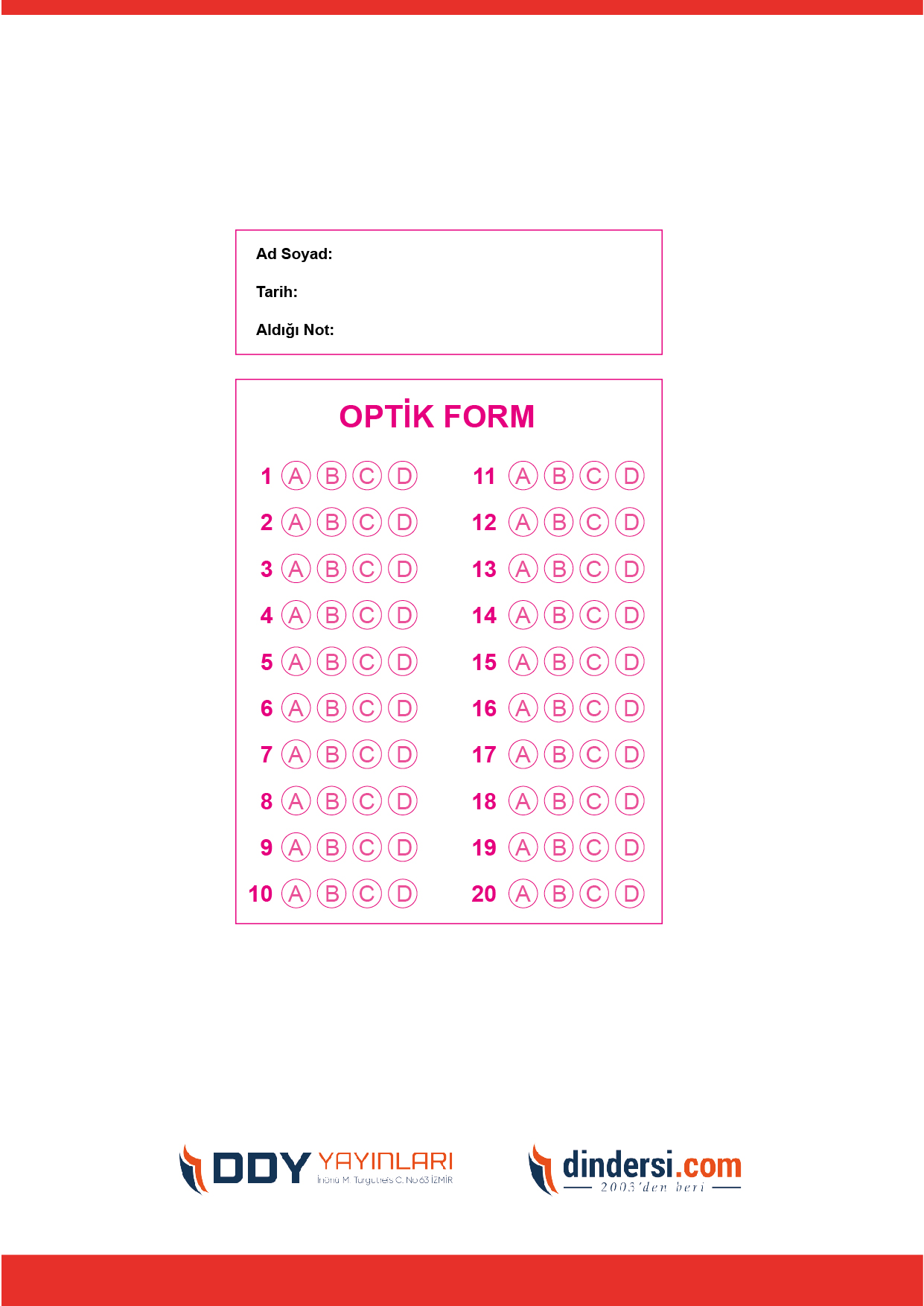 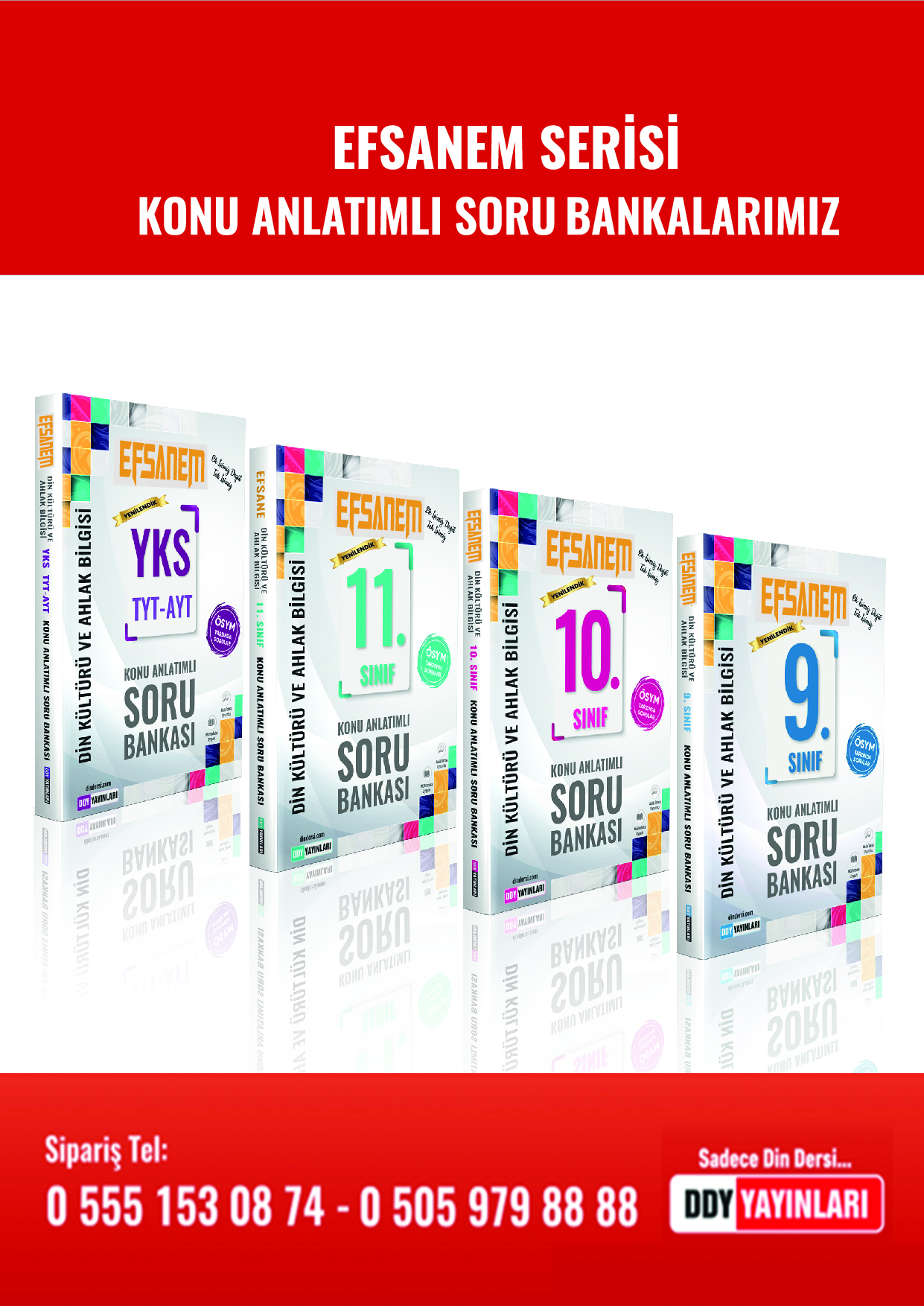 Adı:…………………. İmam Hatip LisesiSoyadı:………………. Eğitim Öğretim YılıTarih: ……/……/ 202..Sınıfı: Arapça Aldığı NotNo:11. Sınıf 1.Dönem 2. Yazılı / Sınav Soruları